Registration Form of Three-Weeks Short Course                        Information Security & ForensicsName: 		______________________________________________________Institute:	            ______________________________________________________Department:		______________________________________________________Designation: 		______________________________________________________Address: 		______________________________________________________Email: 		______________________________________________________Mobile:		______________________________________________________Preferred Day/time:  ______________________________________________________  __________________                                                                                                                   Candidate Signature Contact Person: Muhammad Raheel Anjum, Assistant Director ORIC  raheel.anjum@cust.edu.pk 0331-5293054 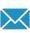 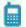 Registration Fee: For CUST Students: 1800 PKR For External Participants: 3000 PKR Confirm your Registration latest by 18th June 2021 